PRESUPUESTO 2021ANEXO PERSONAL Fecha: 19/11/2020 ENTIDAD: MATADEROS INSULARES DE GRAN CANARIA, s. L.U.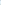 ** *Nota: Derechos de las personas con Discapacidad. Cumplimiento Art.42Real Decreto Legistativo 1/2013 29 Novie.Página: 6.-PlazaServicio/Descripción PlazaCategoríaRetribucionesBásicasRetribucionesComplementariasCuotasSocialesTotal1GERENTE49.290,342.172.7815.938,9467.402,06JEF.ADMINISTRATiVO34580,7621624921.122,9847.866,233OFICIAL 2" ADMINISTRATIVO65.39317511.2447822.987,5599.626,091COORDINADOR23.263,1220073,8713.541,1056.878,09ENCARGADO2790381950,10g. 657,6737.516,5817OFICIAL MATARIFE364.528,8163.018,49128.264,19555811,492CONDUCTOR-REPARTIOOR39987,3110.879,9015.260,1526.817,9866127,374OFICIAL 2g MATARIFEOFICIAL 22 MATARiFE-TRIPERIA78.622,8718.157,6810.758,155.627,947.1356930.921,31OFICIAL le MANTENIMIENTO17.696,724.364,276.618,3028.679,29ORDENANZA-GESTIÖN RESIDUOS-ADMIN/STRA nvo17.981, 748.123,487.831,5733.936,796AYUDANTE108.219,287.667,3334.775,85150.662,46A 	MANTENIMIENTO RESIDUOS17.227,705.952,706.954,1230,134523PEÓN51.809,818.948,4818.227,4878985,775PEÓN-6ESTJóN RESIDUOS-DEPURADORA-MEOIOAMBIENT.83.571,1122869,3231962,33138,502761RECEPCIONISTA.AWOANTE18.341,374.745,586.926,1130,013167SUSTITUTO117.139,3414.043,3039.354,80170.537,441TITULADO SUPERIOR25621,56775,977.919,2634.316,791PEÓN*16.7342286,185.482*8722,3032758 Total1.176.176,30204.465,21415.778,96 1.796.420,47